Календарьлитературных памятных датАПРЕЛЬ 20161 апреля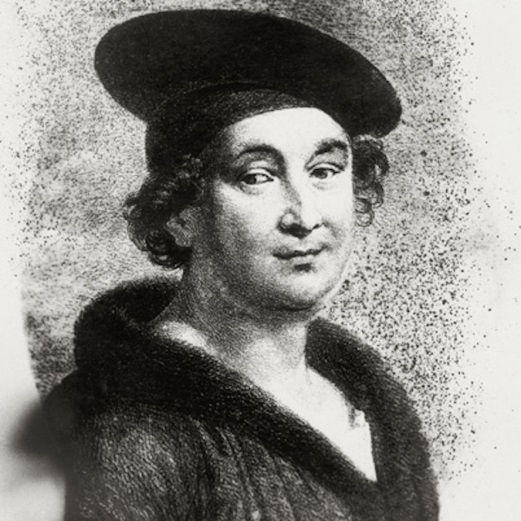 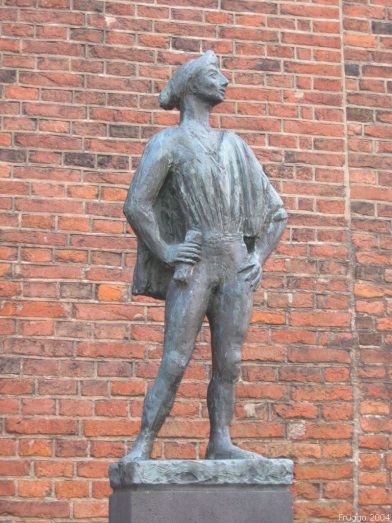 585 лет со дня рождения французского поэта Франсуа Вийона (1431 или 1432-после 1463)2 апреля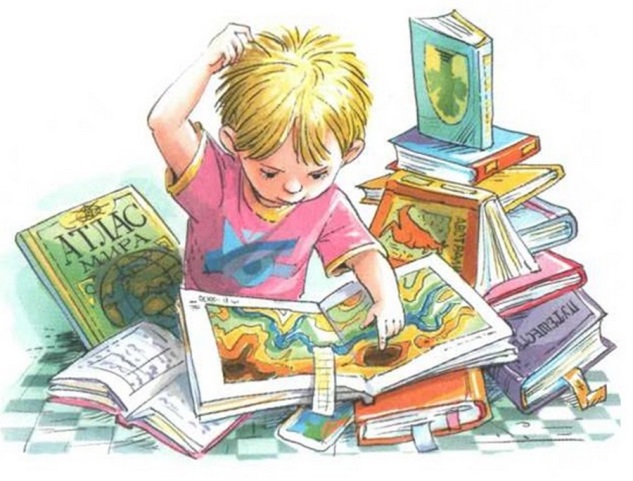 Международный день детской книги.Установлен решением ЮНЕСКО в 1967 г. в день рождения Х.К. Андерсена10 апреля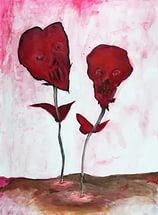 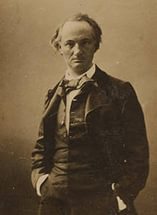 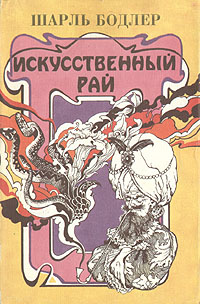 195 лет со дня рождения французского поэта Шарля Пьера Бодлера (1821-1867)12 апреля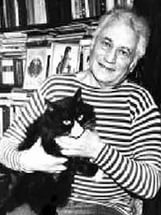 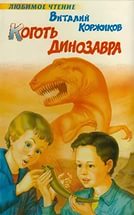 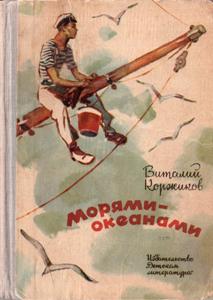 85 лет со дня рождения русского детского писателя Виталия Титовича Коржикова (1931-2007) 13 апреля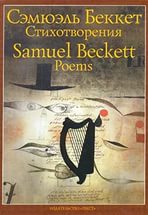 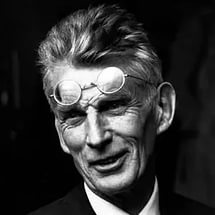 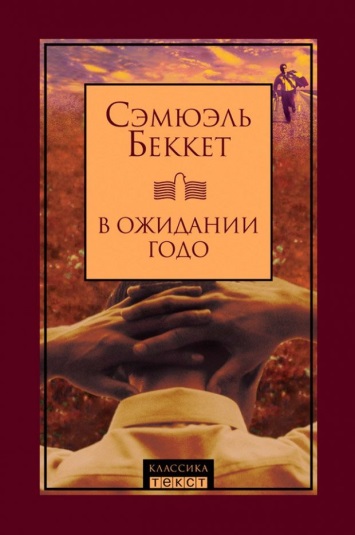 110 лет со дня рождения ирландского писателя, лауреата Нобелевской премии Сэмюэля Беккета (Бекетт) (1906-1989) Романы: «Мерфи», «Моллой», «Мэлон умирает»14 апреля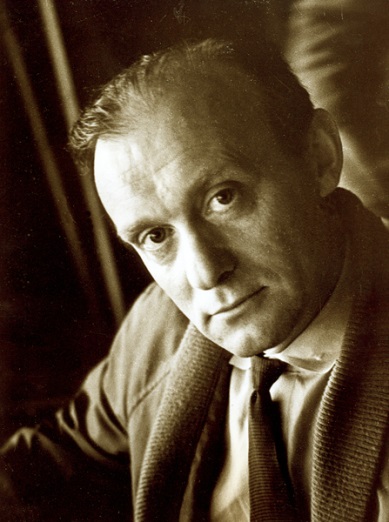 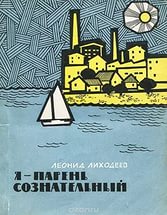 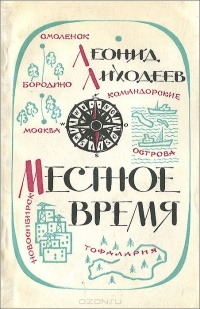 95 лет со дня рождения писателяЛеонида Израилевича Лиходеева (Лидес) (1921-1994)15апреля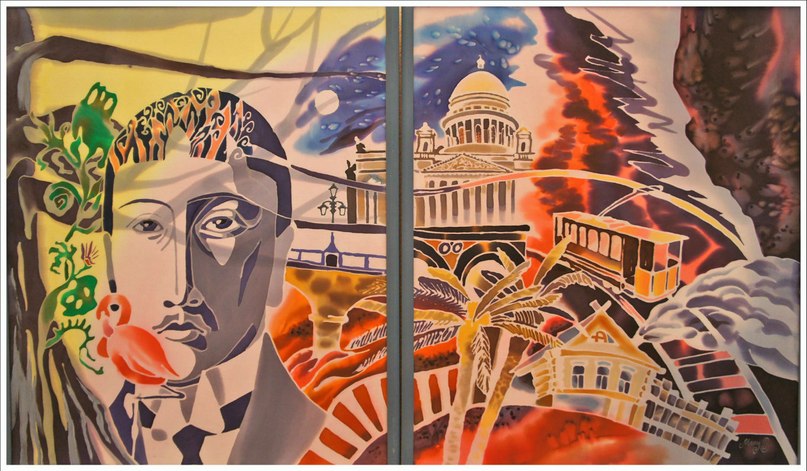 130 лет со дня рождения русского поэтаНиколая Степановича Гумилева (1886-1921)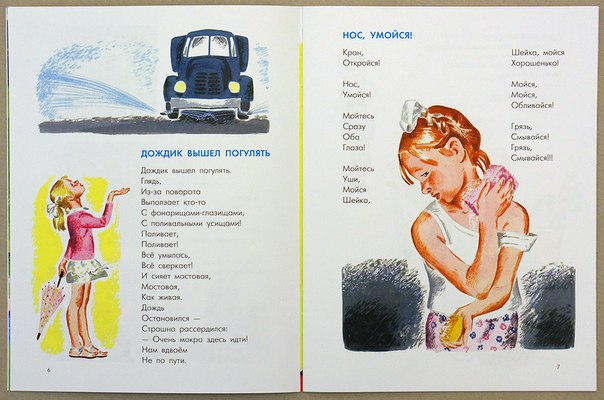 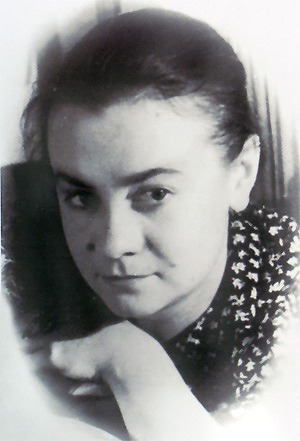 90 лет со дня рождения русской поэтессы Эммы Эфраимовны Мошковской (1926-1981)Книги стихов: «Дождик вышел погулять», «Зоопарк», «Какие бывают подарки».16апреля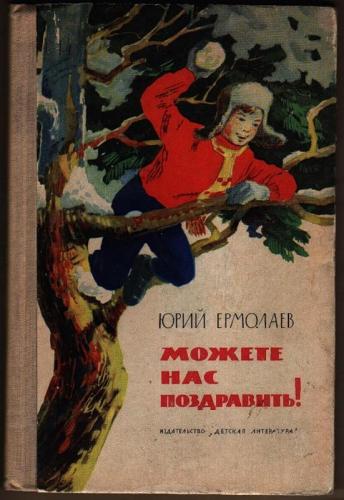 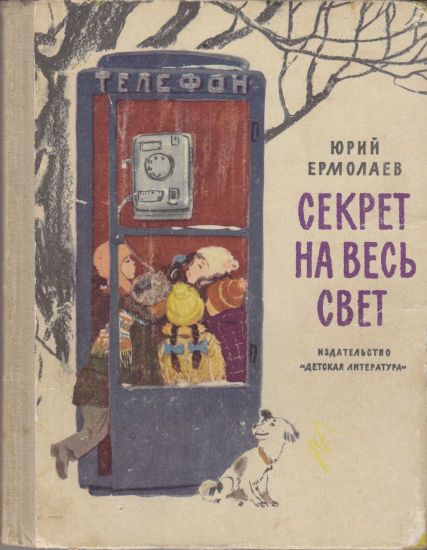 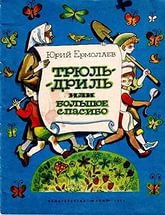 95 лет со дня рождения русского писателяЮрия Ивановича Ермолаева(1921-1996). «Веселый спектакль», «Дом отважных трусишек», «Капля дегтя и полмешка радости».17апреля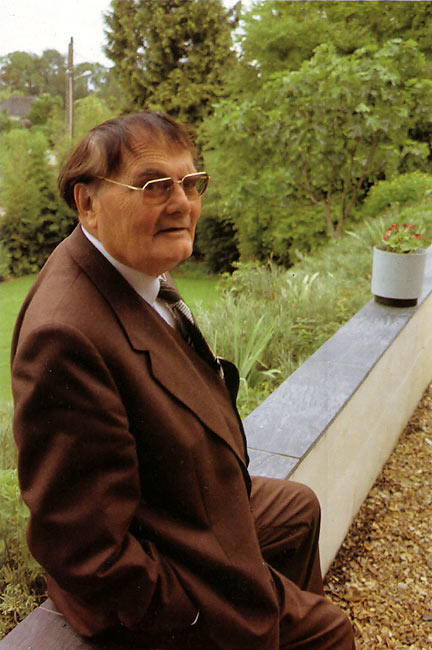 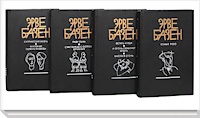 105 лет со дня рождения французского писателя Эрве Базена (Жан Пьер Мари Эрве-Базен) (1911-1996) 21апреля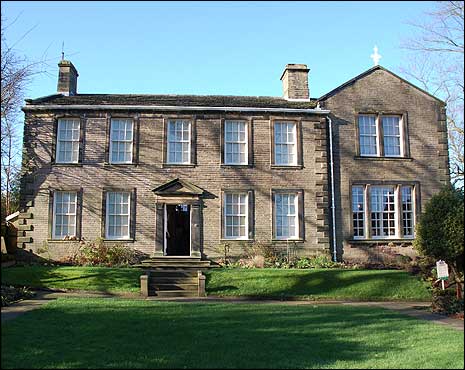 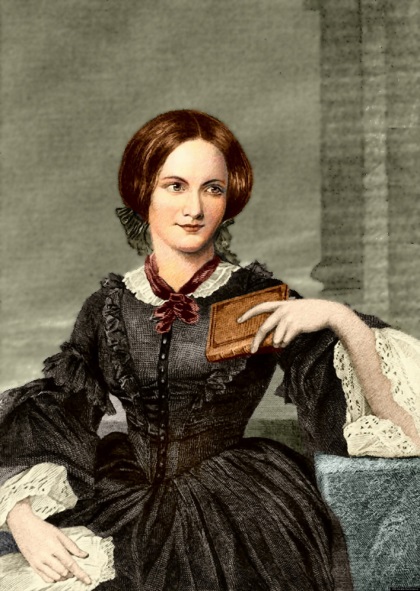 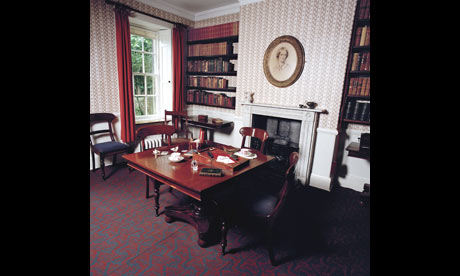 200 лет со дня рождения английской писательницыШарлоты Бронте (1816-1855)22апреля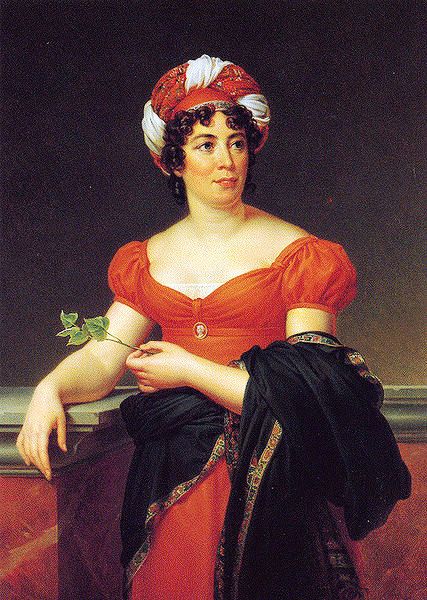 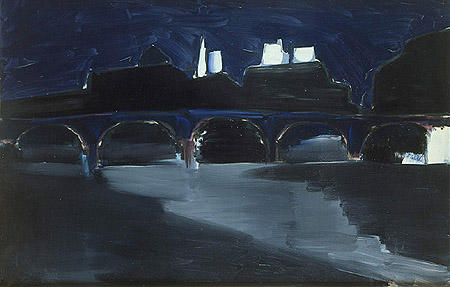 250 лет со дня рождения французской писательницы Анны Луизы Жермены де Сталь(1766-1817)23апреля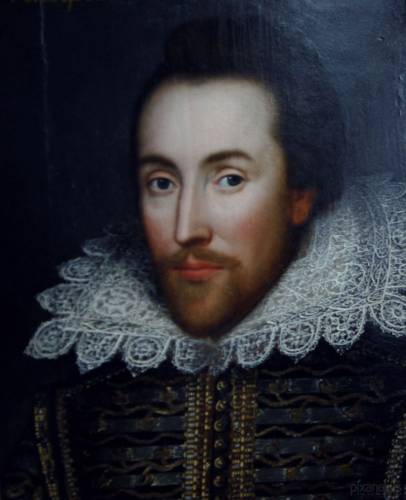 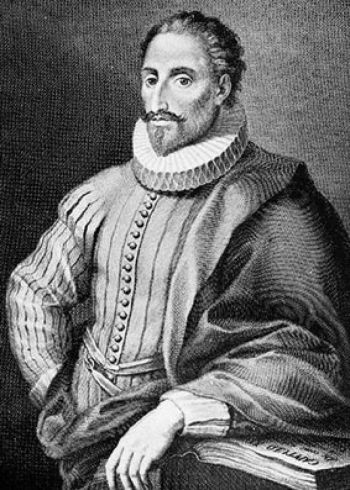 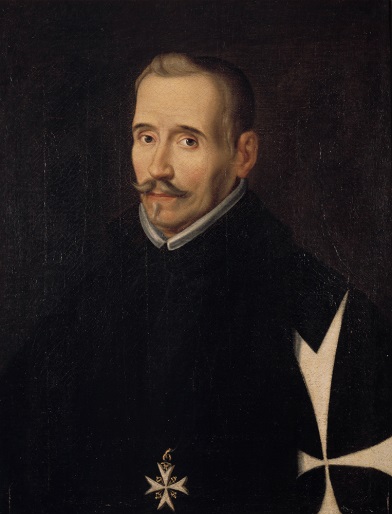 Всемирный день книги и авторского права.Объявлен в 1996 г. в память трех гениев мировой литературы – У. Шекспира, М. Сервантеса, Лопе де Веги24апреля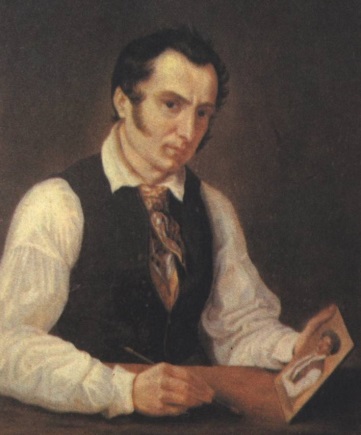 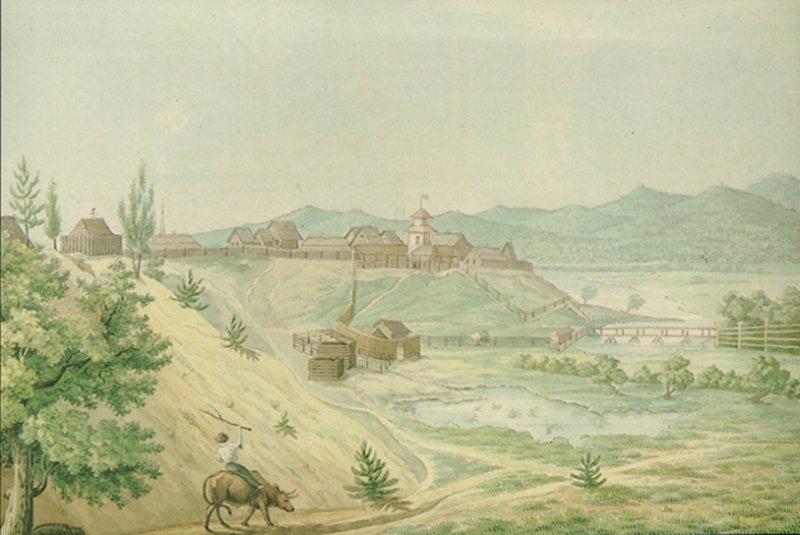 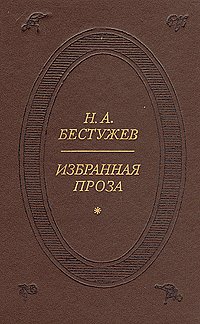 225 лет со дня рождения русского писателя, историка Николая Александровича Бестужева (1791-1855)26апреля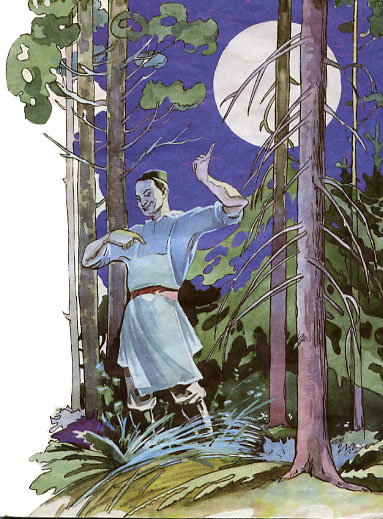 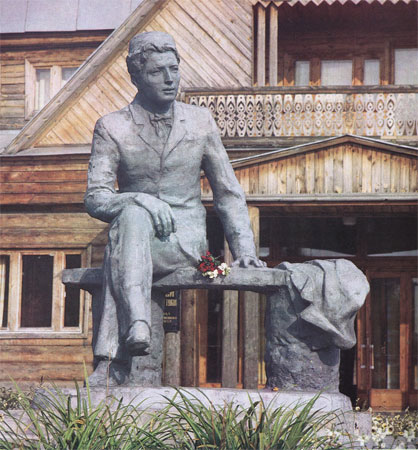 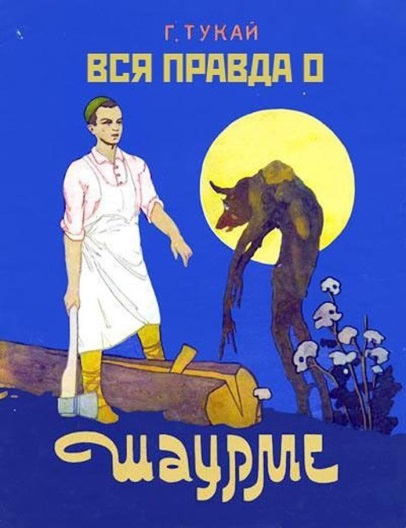 130 лет со дня рождения татарского поэта, публициста Габдуллы Тукая (1886-1913)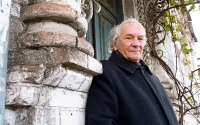 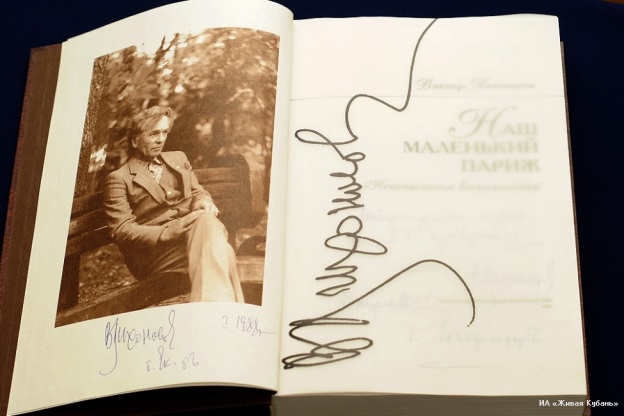 80 лет со дня рождения русского писателя Виктора Ивановича Лихоносова (1936)